ZAŁĄCZNIK II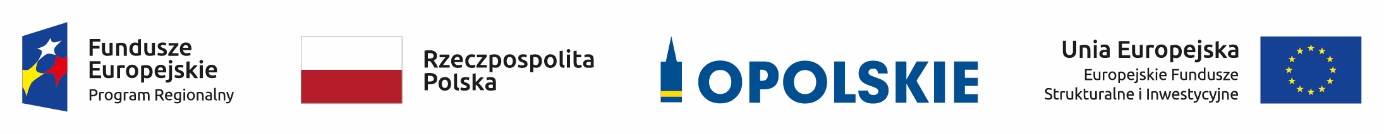 Streszczenie sprawozdania rocznego z wdrażania Regionalnego Programu Operacyjnego Województwa Opolskiego na lata 2014-2020Opracowanie:Instytucja Zarządzająca RPO WO 2014-2020Opole, maj 2019 r.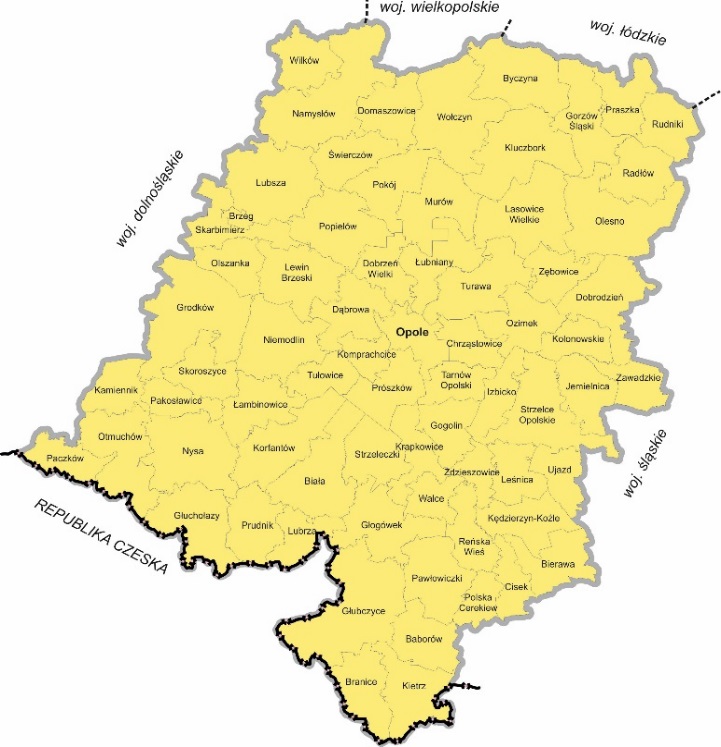 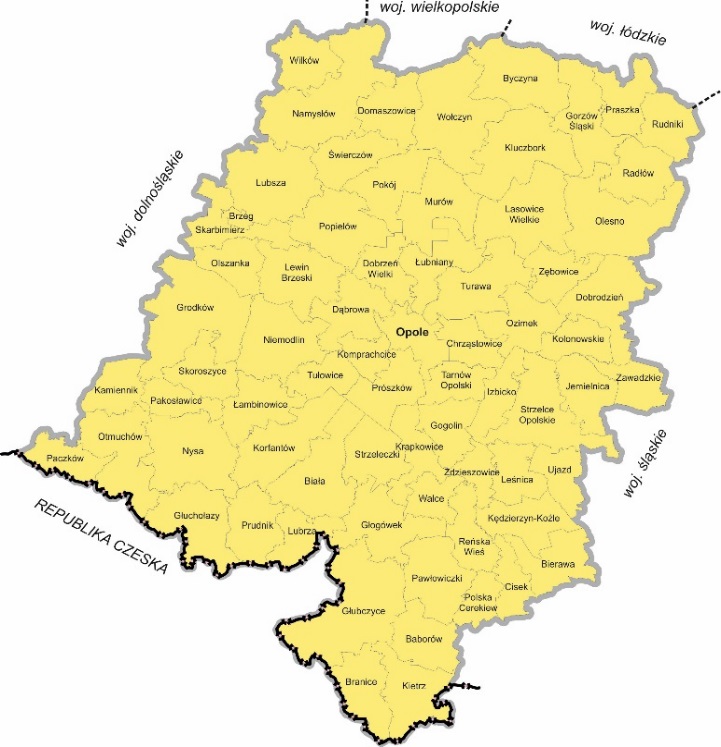 Źródło: Opracowanie własne IZ RPO WO 2014-2020Wykres 1. Kwota dofinansowania w mln EUR z EFRR/EFS wniosków na poszczególnych etapach oceny i wdrażania od uruchomienia Programu Źródło: Opracowanie IZ RPO WO 2014-2020 na podstawie LSI SYZYF RPO WP 2014-2020 oraz SL 2014Wykres 2. Poziom wykorzystania alokacji (EFRR/EFS) w podziale na Osie priorytetowe RPO WO 2014-2020 od uruchomienia Programu.Źródło: Opracowanie IZ RPO WO 2014-2020 na podstawie danych z SL2014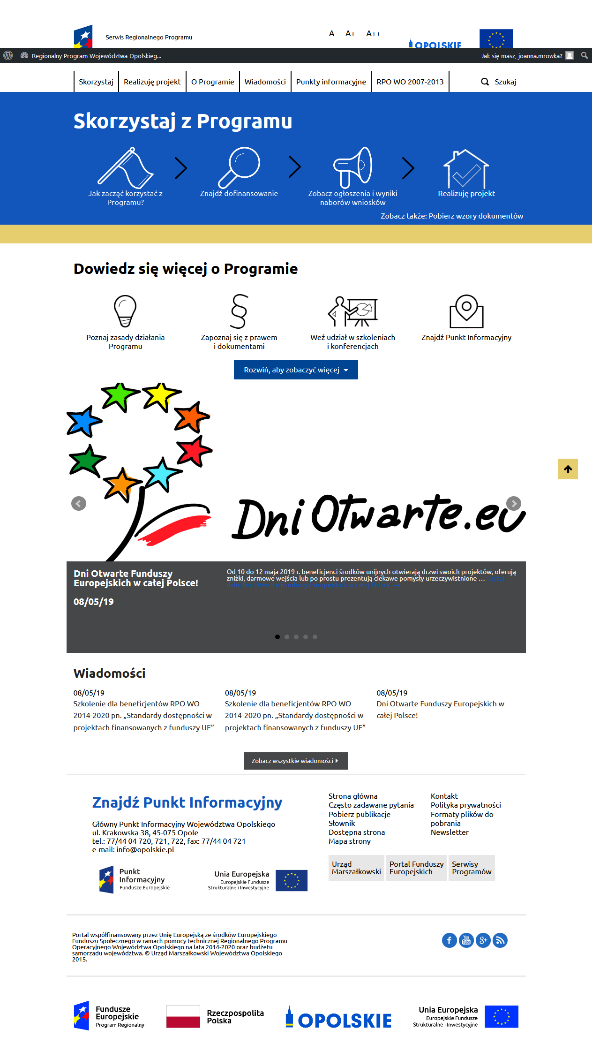 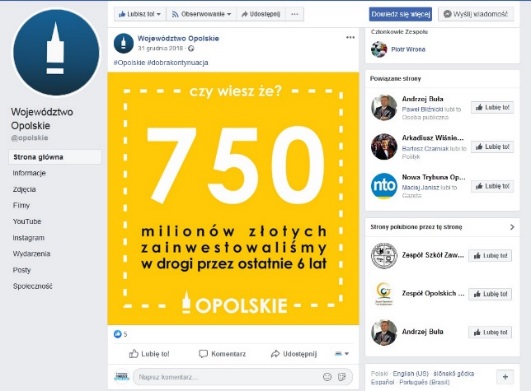 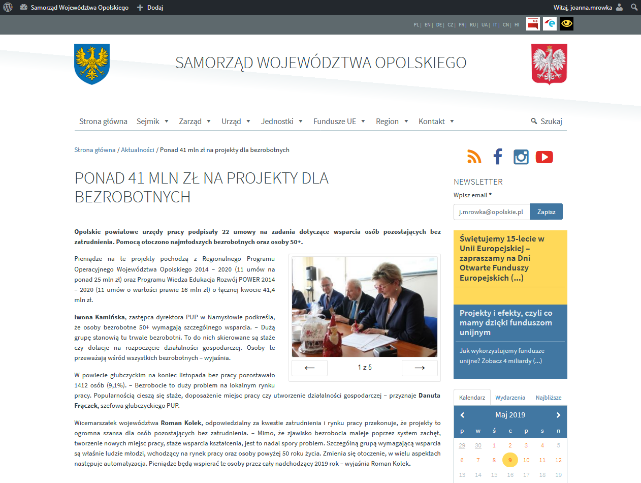 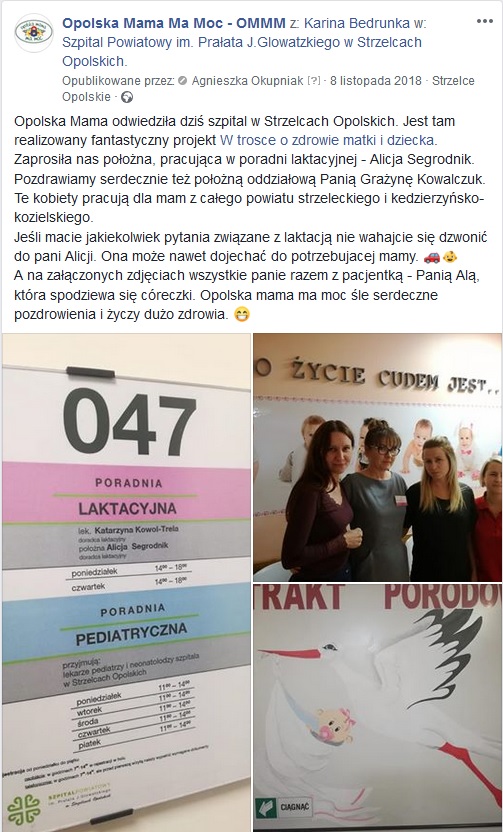 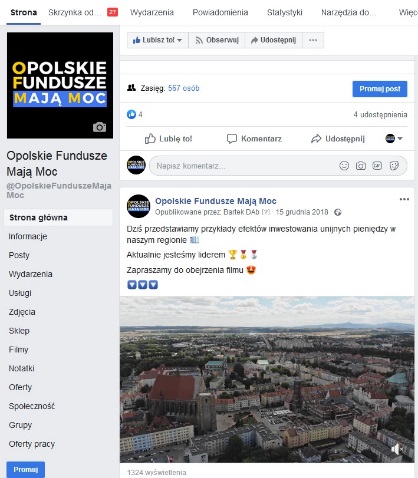 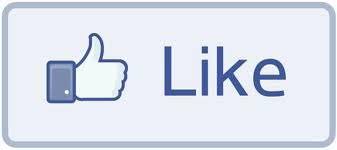 Źródło: odpowiednio – www.opolskie.pl; www.facebook.pl/opolskamamamamoc; www.facebook.pl/opolskie; www.facebook.pl/opolskiefunduszemajamoc;Rysunek 5. Zdjęcia przedstawiające realizację projektu Budowa infrastruktury pieszo-rowerowej w powiecie opolskim – etap I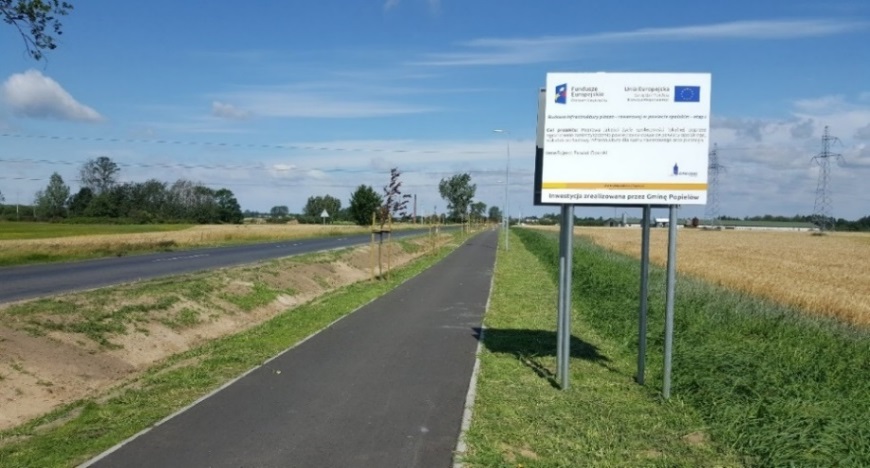 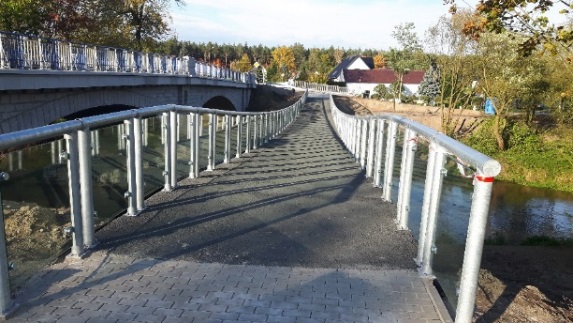 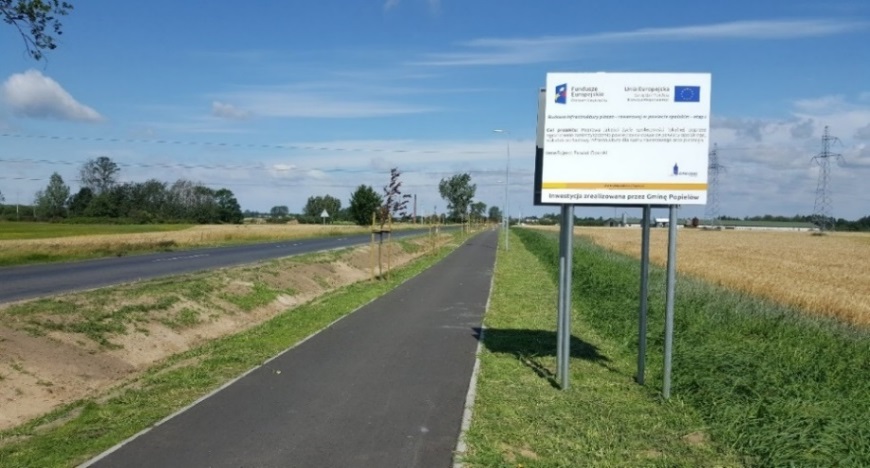 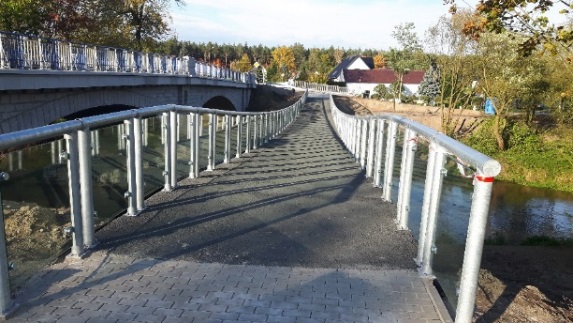 Źródło: Zasoby własne beneficjenta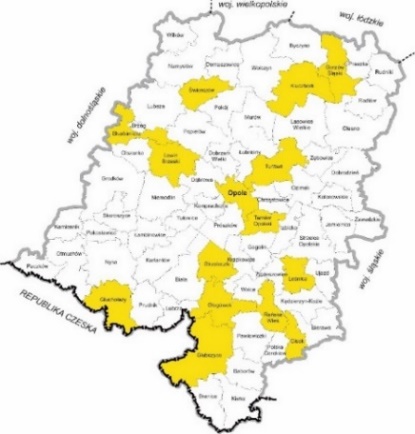 Rysunek 6. Przekazanie sprzętu w ramach realizacji projektu Zakup samochodów ratowniczo-gaśniczych wraz z wyposażeniem dla OSP woj. Opolskiego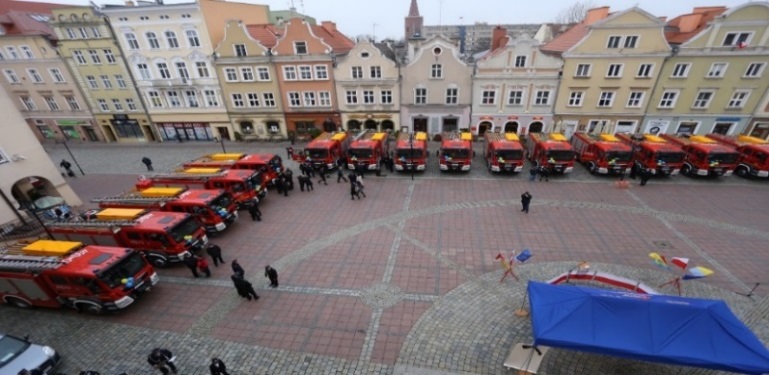 Źródło: Zasoby własne beneficjenta 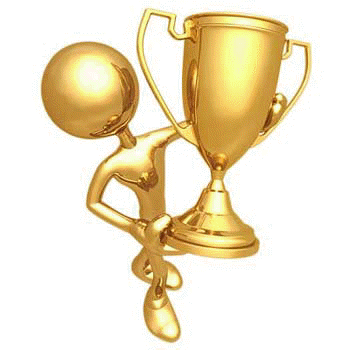 Rysunek 7.  Wyjazd uczestników projektu na targi branży informatycznej i elektrycznej w Hannover w ramach realizacji projektu Opolskie Szkolnictwo Zawodowe bliżej rynku pracy 2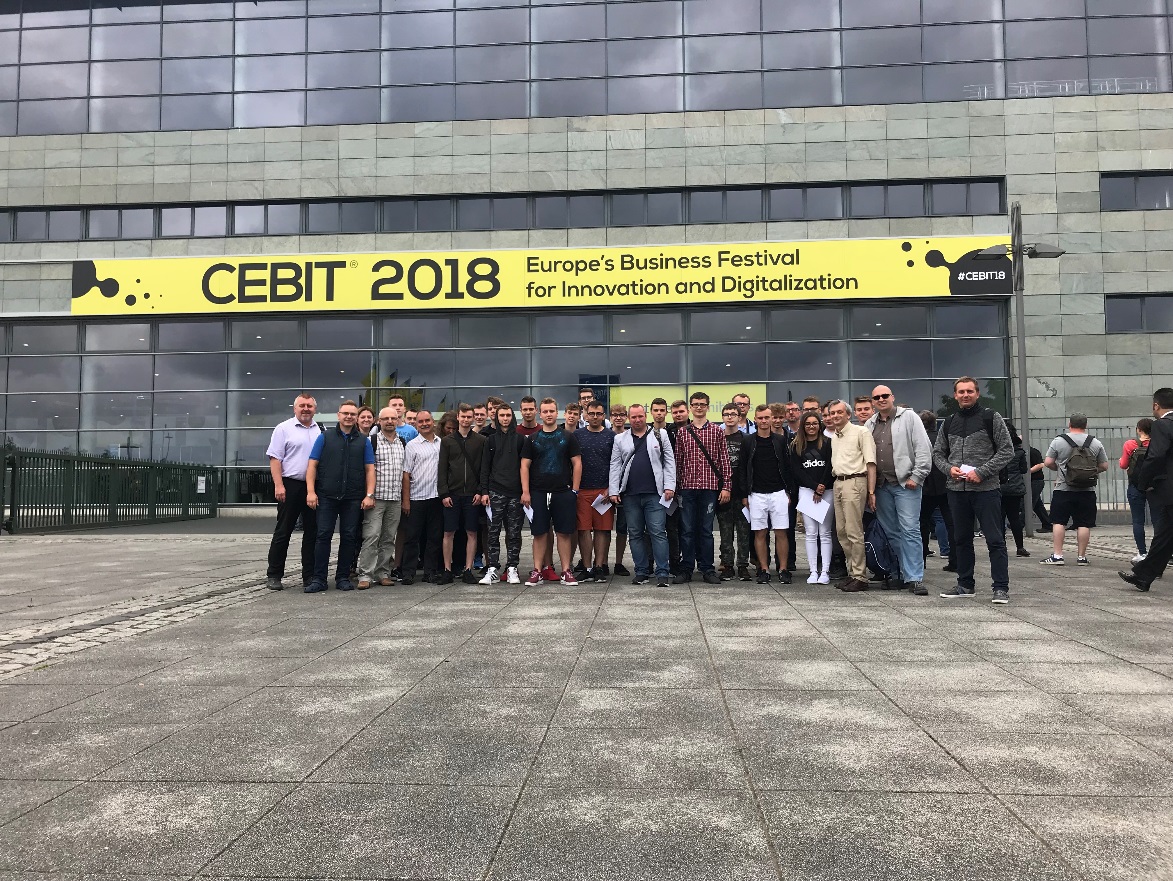 Źródło: Zasoby własne beneficjentaCCI2014PL16M2OP008NAZWA PROGRAMURegionalny Program Operacyjny Województwa Opolskiego na lata 2014-2020WERSJA3.1ROK SPRAWOZDAWCZY2018DATA ZATWIERDZENIA SPRAWOZDANIA PRZEZ KOMITET MONITORUJĄCY07.06.2019Regionalny Program Operacyjny Województwa Opolskiego na lata 2014-2020 (RPO WO 2014-2020) to strategia, która koncentruje się na zwiększeniu konkurencyjności i innowacyjności gospodarki oraz poprawie jakości życia w regionie opolskim, będącym najmniejszym terytorialnie regionem w Polsce. W myśl wyzwań, celów rozwojowych UE oraz Polski celem interwencji RPO WO 2014-2020 jest podejmowanie i wspieranie działań na rzecz pobudzania aktywności społecznej, poprawy spójności społecznej oraz zwiększanie konkurencyjności gospodarki regionalnej. Biorąc pod uwagę zapisy Strategii Rozwoju Województwa Opolskiego do 2020,  w Programie  uwzględniony  został  wymiar terytorialny,             który ma zastosowanie do określonych w  Umowie Partnerstwa          Rysunek 1: Źródła finansowania RPO WO 2014-2020obszarów strategicznej interwencji, tj. miasta wojewódzkiego z obszarem funkcjonalnym, miast wymagających rewitalizacji, obszarów przygranicznych. Szczególne znaczenie ma specyficzny dla regionu Obszar Strategicznej Interwencji Depopulacja, który ze względu na wyróżniające na tle kraju i UE zjawiska demograficzne obejmuje całe województwo opolskie. W roku 2018 r. Program był dwukrotnie modyfikowany. Wersja nr 2 została zatwierdzona przez Komisję Europejską  28 marca 2018 r. decyzją wykonawczą nr C(2018)1974. W dniu 27 lipca 2018 r. Komisja Europejska decyzją wykonawczą nr C(2018) 5161 zatwierdziła wersję nr 3 Programu.  Opolszczyzna, jak i cała Europa jest już po półmetku funkcjonowania Perspektywy 2014-2020, w związku z czym   wzrastają wartości podpisanych umów, a co za tym idzie – kwoty na pozostałych etapach wdrażania, co przedstawia Wykres 1. Jak widać wartość podpisanych umów w EFRR osiągnęła 83% alokacji EFRR, natomiast wartość podpisanych umów w EFS to 60% alokacji tego Funduszu.  Rysunek 2: Postęp wdrażania RPO WO 2014-2020 od uruchomienia Programu i w roku sprawozdawczym.Do końca grudnia 2018 roku przeprowadzono łącznie 157 naborów wniosków: 118 w procedurze konkursowej i 39 w pozakonkursowej. Kwota alokacji EFS/EFRR przeznaczona na przeprowadzone nabory wniosków wyniosła blisko 894 mln  EUR, co stanowi 81,6% środków przeznaczonych na wszystkie nabory w latach 2014-2020. Pozostałe elementy finansowego postępu wdrażania przedstawia Rysunek 2. Największy przyrost  wartości w 2018 roku nastąpił na etapie zatwierdzonych płatności (54% całkowitej wartości zatwierdzonych płatności miało miejsce w 2018 r.). Poziom wykorzystania alokacji w podziale na Osie priorytetowe RPO WO 2014-2020,  rozkład projektów wg rodzaju Beneficjenta oraz zestawienie wartości dofinansowania EFRR/EFS w podziale na gminy województwa opolskiego przedstawiają odpowiednio wykresy 2, 3 i 4. Źródło: Opracowanie IZ RPO WO 2014-2020 na podstawie danych z SL2014Wyższy poziom, zarówno podpisanych umów, jak i wydatków wykazanych przez beneficjentów w zatwierdzonych wnioskach o płatność występuje w osiach EFRR. Niemniej najmniej wydatków wykazanych przez beneficjentów występuje w osi 4 w obszarze  małej retencji mimo blisko 90% wartości alokacji w podpisanych umowach. Najliczniejszą grupę beneficjentów na etapie podpisanych umów stanowią Jednostki Samorządu Terytorialnego, zaś najwięcej beneficjentów pochodzi z Opola.OP I Innowacje w gospodarceOP VII  Konkurencyjny rynek pracyOP II Konkurencyjna gospodarkaOP VIII Integracja społecznaOP III Gospodarka niskoemisyjnaOP IX Wysoka jakość edukacjiOP IV Zapobieganie zagrożeniomOP X Inwestycje w infrastrukturę społecznąOP V Ochrona środowiska, dziedzictwa kulturowego i naturalnegoOP XI Pomoc technicznaOP VI  Zrównoważony transportWykres 3. Podpisane umowy w mln EUR wg typów beneficjentówWykres 4. Zestawienie wartości dofinansowania EFFR/EFS podpisanych umów w podziale na gminy województwa opolskiego wg siedziby beneficjenta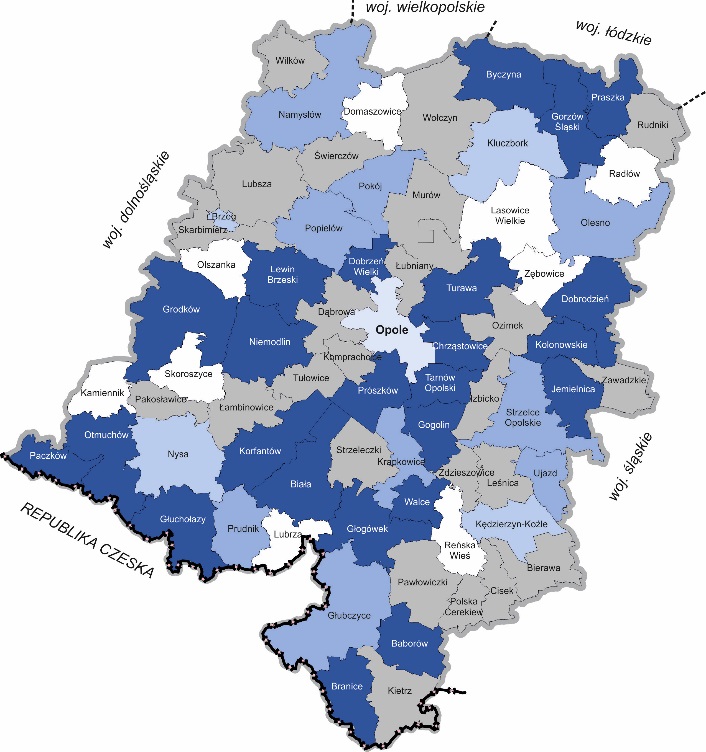 Instytucja Zarządzająca Regionalnym Programem Operacyjnym Województwa Opolskiego na lata 2014-2020 podejmuje szereg działań, mających na celu informowanie potencjalnych i obecnych Beneficjentów o planowanych naborach, ich wdrażaniu i efektach końcowych. Podstawowym narzędziem komunikacji jest strona www.rpo.opolskie.pl, na której zamieszczane są wszystkie informacje dot. naborów, zarówno tych planowanych, jak i zakończonych wraz z wykazem beneficjentów na każdym etapie oceny. Ponadto znaleźć tam można m.in. aktualne wersje dokumentów wdrożeniowych,  informacje o szkoleniach i nadchodzących wydarzeniach związanych z Funduszami. Na stronie www.opolskie.pl, poza linkiem przekierowującym na stronę www.rpo.opolskie.pl mieszkańcy Opolszczyzny mogą znaleźć  informacje o kluczowych zdarzeniach dot. Funduszy, np. podpisania umów  o dofinansowanie, czy zakończenia kluczowych dla regionu inwestycji. Informacje te zamieszczane są również na profilu województwa opolskiego na www.facebook.pl. Wartym uwagi jest profil Opolskie Fundusze Mają Moc, który w całości poświęcony jest wykorzystywanym na Opolszczyźnie funduszom.                                                                                                                                                                                                                                                                                                                                                                                                                                                                                                                                                                                                                                                                                                                                                                                                                                                                                                                                                                                                                                                                                                                                                                                                                                                                                                                                                                                                         Nietuzinkowy jest również profil Opolska Mama ma Moc, za pośrednictwem którego relacjonowane są wydarzenia związane z wdrażanymi na Opolszczyźnie projektami. Wiadomości kierowane są głównie do potencjalnego ostatecznego uczestnika i dotyczą projektów oscylujących wokół rodziny, opieki okołoporodowej, pieczy zastępczej itp.             Źródło: www.rpo.opolskie.plRysunek 3. Widok stron internetowych dot. RPO WO 2014-2020Rysunek 4.  Widok przykładowych stron zawierających wiadomości dotyczące wdrażania RPO WO 2014-2020TYTUŁ PROJEKTUBudowa infrastruktury pieszo-rowerowej w powiecie opolskim – etap IBENEFICJENTPowiat Opolski (wraz z 3 partnerami)DOFINANSOWANIE EFRR1,4 mln EUROKRES REALIZACJI17.05.2016 – 31.01.2018EFEKTY REALIZACJICelem projektu była poprawa jakości życia mieszkańców poprzez zmniejszenie zanieczyszczenia powietrza, hałasu ulicznego o zatłoczenia na drogach wskutek rozbudowy infrastruktury dla ruchu pieszego i rowerowego. W ramach realizacji projektu powstała ścieżka rowerowa o szerokości 2,50 - 3,00 m o łącznej długości: 3,58 km oraz dwa parkingi Bike&Ride (30 stojaków). W Krasiejowie, nad rzeką Mała Panew, powstała kładka pieszo-rowerowa z murem oporowym i kładka pieszo-rowerowa nad rzeką Brynica. Na odcinku Popielów - Stare Siołkowice oraz Stare Siołkowice – Chróścice ścieżka rowerowa zyskała oświetlenie typu LED. TYTUŁ PROJEKTUZakup samochodów ratowniczo-gaśniczych wraz z wyposażeniem dla OSP woj. OpolskiegoBENEFICJENTZwiązek Ochotniczych Straży Pożarnych RP z siedzibą w Warszawie (wraz z 15 partnerami)DOFINANSOWANIE EFRR1,7 mln EUROKRES REALIZACJI01.08.2016 – 28.11.2017EFEKTY REALIZACJICelem projektu była poprawa ochrony ludności i mienia przed skutkami zagrożeń naturalnych. Doposażenie jednostek OSP w nowe wozy ratunkowo-gaśnicze było pilną i uzasadnioną potrzebą społeczną. Zakup 15 sztuk wozów pożarniczych oraz wyposażenie w sprzęt do prowadzenia akcji ratowniczych i usuwania skutków katastrof wpłynął na większą skuteczność przeprowadzanych przez OSP akcji ratowniczych z zakresu ratownictwa pożarowego, technicznego, medycznego, ekologicznego oraz chemicznego. TYTUŁ PROJEKTUOpolskie Szkolnictwo Zawodowe bliżej rynku pracy 2BENEFICJENTSamorząd Województwa OpolskiegoRegionalny Zespół Placówek Wsparcia Edukacji DOFINANSOWANIE EFS1,7 mln EUROKRES REALIZACJI01.08.2016 – 30.09.2019EFEKTY REALIZACJICelem projektu jest dostosowanie oferty kształcenia opolskich szkół zawodowych do potrzeb rynku pracy ze szczególnym uwzględnieniem branż rozwojowych dla województwa opolskiego. W ramach projektu m. in. doposażono pracownie kształcenia zawodowego w 34 szkołach, zbudowano system doradztwa edukacyjno-zawodowego we współpracy z biznesem, zorganizowano eksperymentalne zajęcia warsztatowe w laboratoriach branżowych RZPWE dla 100 uczniów. Zorganizowano także 2 obozy naukowe we współpracy z opolskimi uczelniami biznesem oraz wyjazdy studyjne na targi branżowe krajowe i zagraniczne dla 200 uczniów. 